Муниципальное бюджетное дошкольное образовательное учреждение «Детский сад общеразвивающего вида №107»Проект совместной деятельности педагога с детьми на тему: «Обучение детей старшего дошкольного возраста составлению   рассказов по собственным рисункам»Разработал   воспитатель:Копосова Наталья СергеевнаАнгарск, 2014Паспорт проектаТема:  Обучение рассказыванию по собственным рисункам детей старшей группыЦель:  обучение составлению  рассказов с использованием своих рисунков. Задачи:Учить детей составлять рассказ по выполненным рисункам; Формировать навыки самостоятельного рассказывания по наглядной опоре.Развивать воображение и фантазию детей, опираясь на собственный рисунок;Закреплять у детей умение придумывать продолжение в завершение сказокСтимулировать желание придумать оригинальную, интересную для слушателей историюНаучить детей связывать в единую сюжетную линию наугад выбранных героев и действия. Формировать умение использовать для рассказывания модельную схемуФормирование навыков связного последовательного пересказа текста с опорой на свой рисунокВызвать положительные эмоции, радость от своей работы.Воспитывать внимание к своей речи и речи товарища.Участники проекта: дети старшей группы, воспитатели, родители Срок реализации: 4 месяца (Сентябрь, Октябрь, Ноябрь, Декабрь)Этапы реализации:1. Подготовительный2. Основной3. ЗаключительныйОжидаемые результаты: У детей:повышение темпа развития речи в целом, за счет включения детей дошкольного возраста в творческую деятельность.позитивное взаимодействие детей в коллективе;раскрытие творческого потенциала, воспитание творческой направленности личности;целостное воздействие на речевую систему;речевое раскрепощение ребенка, не смотря на имеющиеся у него речевые возможности.У родителей:совместное участие с детьми в мероприятияхповышение компетентности в вопросах развития речи у ребёнкаУ педагогов:разработка методического и практического материала по проектусоставление конспектов занятийповышение компетентности в вопросах развития речи у ребёнка Итоговое мероприятие: Занятие-развлечение: «Как царь учил своих дочерей говорить» Основные принципы работы педагога при реализации программы:уважение к ребенку, к процессу и результатам его деятельности в сочетании с разумной требовательностью;адекватность требований и нагрузок  в процессе занятий постепенность и систематичность в освоении и формировании знаний, умений, навыков;занимательность, формирование желания выполнять предъявленные требования;сотрудничество, создание в ходе занятия атмосферы доброжелательности, эмоциональной раскрепощенности.Актуальность:Актуальность данного проекта заключается в том, что рассказ по рисунку – одно из сложных заданий для детей старшего дошкольного возраста.    Традиционная методика обучения рассказыванию   рекомендует использовать в качестве основного приема обучения образец рассказа воспитателя. Опыт показывает, что дети фактически воспроизводят рассказ воспитателя с незначительными изменениями. Детские рассказы бедны выразительными средствами, в них практически отсутствуют простые распространенные и сложные предложения. Тексты изобилуют словами-повторами, длительными паузами между предложениями. Но главным недостатком является то, что ребенок сам не строит рассказ, а повторяет предыдущий с очень незначительными изменениями. За одно занятие детям приходится выслушивать 4-5 однотипных рассказов. Детям этот вид деятельности становится неинтересен.   Благое намерение педагога воспитывать волю сводится к замечаниям скучающим дошкольникам. Этого требования хватает лишь на 30-40 секунд дисциплинированного поведения. Закономерно возникают вопросы:   Действительно ли надо заставлять детей слушать однообразные рассказы? Нужны ли примеры рассказов воспитателя до того, как ребенок сам составил текст по картине? Верно ли выбрана форма обучения детей составлению рассказов?   Совершенно очевидно, что необходимо изменение способов работы педагога на занятии по обучению дошкольников составлению рассказов.   Этапы реализации проекта:I. Подготовительный этапНакопление информации. Наблюдения за детьми. Анализ проблемы.Изучение методической литературы по теме: «Обучение рассказыванию детей старшего дошкольного возраста».Анкетирование родителей по теме проекта, обработка анкетных данных. (Приложение 1)Исследование связной речи  детей, обработка данных. (Приложение 2)Разработка перспективного плана по обучению детей старшего дошкольного возраста составлению   рассказов по собственным рисункам». (Приложение 3)Оформление картотеки «Дидактические игры по развитию речи» (Приложение 4)Консультации для родителей о развитии речи детей (Приложение 5)Родительское собрание на тему: «Развитие речи детей» (Приложение 6)II. Основной этапБеседы с детьми по данной тематикеПроведение дидактических игр с детьми.Выставки рисунковЗанятия по разработанному плану (Приложение 7)III. Заключительный этапОформление книги сказок совместно с родителями: Занятие-развлечение:«Как царь учил своих дочерей говорить»(Приложени 8)Анкетирование родителей:  «Ваше отношение к речевому развитию в детском саду» (Приложение 1)Поощрение в виде «Благодарственного письма» родителям и «Медали «За стремление к знаниям!» детямПодведение итогов реализации проектаЛитература:Выготский Л.С. Воображение и творчество в детском возрасте. - М.: Владос, 2006. Гербова, В.В. Работа с сюжетными картинами // Дошкольное воспитание - 2005. - № 1Короткова Э.П.-Обучение детей дошкольного возраста рассказыванию. М.: Просвещение, 1982Репина  Т.А.   Роль иллюстрации в понимании художественного текста детьми дошкольного возраста // вопросы психологии. 1959.-№1.-С.127-140.Ушакова, О.С. Методики выявления уровня речевого развития детей старшего дошкольного возраста [Текст] / О.С. Ушакова, Е.М. Струнина // Дошкольное воспитание.- 1998.- № 9.- С. 71-78.ПЕРСПЕКТИВНЫЙ ПЛАН ПО РЕАЛИЗАЦИИ ПРОЕКТАПриложение 1Перспективный план занятий по обучению составления рассказов по собственным рисункамПриложение 2Анкета для родителей: «РЕЧЕВОЕ РАЗВИТИЕ РЕБЕНКА»

1. Фамилия, имя ребенка_____________________________________________
2. Дата рождения___________________________________________________
Подчеркните ответы на следующие вопросы и дайте им, пожалуйста, подробное обоснование.
3. Как Вы считаете, кто должен заниматься развитием речи ребенка? (Родители, детский сад.) ___________
4. Проводите ли Вы со своим ребенком работу по совершенствованию его речи? (Да, нет.) __________
5. Хотели бы Вы освоить приемы работы по развитию речи ребенка? (Да, нет.) ______________
6. Вы следите за тем, как говорит Ваш ребенок? (Да, нет.) ________________
7. Вы исправляете ошибки в речи своего ребенка? (Да, нет) _______________
8. Вы хотите научиться исправлять дефекты речи? (Да, нет.) ______________
9. Знаете ли Вы, какие знания получает Ваш ребенок на занятиях по развитию речи в детском саду? ________
10. Посещаете ли Вы групповые мероприятия?__________________________
11. Присутствуете ли на дет. праздниках?______________________________
12. Как относитесь к продуктам совместной деятельности?_______________Анкета для родителей: «Ваше отношение к речевому развитию в детском саду»1. Ф. И. О., образование, место работы, количество детей в семье.2. Считаете ли Вы необходимым начинать подготовку детей к обучению грамоте еще на этапе посещения детского сада?3. Для чего, по Вашему мнению, в детском саду ведется данная работа?4. Интересуется ли Ваш ребенок буквами? (Умеет ли читать)5. Делится ли Ваш ребенок своими успехами и достижениями, а так же затруднениями, возникающими на занятиях по обучению грамоте и развитию речи?6. Какое оборудование и дидактический материал имеется у вас дома?7. Кто из членов семьи чаще всего занимается с ребенком?8. Занимается ли Ваш ребенок один, без взрослых?9. Чем заняты дети дома после прихода из детского сада и в выходные дни?10. Устраивает ли Вас работа учреждения по подготовке детей к обучению грамоте и развитию речи?11. Какие трудности в речевом развитии вы испытываете?12. Какая помощь и информация по данной проблеме Вас интересует?Приложение 3Дидактические игры по развитию речи1.Дидактическая игра «Подзорная труба».Цель: подготовить  словарный запас, составить тематический словарь.Методические рекомендации: побуждать детей к выделению и называнию объектов на картине.Правило игры: из альбомного листа делаем имитацию подзорной трубы, наводить глазок подзорной трубы на один объект и  называем его. Выигрывает тот, кто перечислит больше объектов на картине.2.Развивающая игра «Охота за подробностями».Цель: определение деталей одного объекта.Методические рекомендации: научить детей классифицировать объекты на картине по определенному признаку: рукотворности, природности, функциональность, присутствия определенного цвета, формы и д.р..Классификационная группа обозначается обобщающим словом, затем проводим моделирование выявленных объектов схемами, буквами, картинками, цветом и другими средствами.Правило игры: на доске или большом листке бумаги располагаем модели аналогично композиции картины.3.Дидактическая игра «Ищу друзей» или  «Ищу недругов».Цель: установление взаимосвязи между объектами на картине.Методические рекомендации: найти объекты на картине, которые  между собой связаны по взаимному расположению, или которые совершенно не связанны. Оценка взаимоотношений объектов на картине субъективна.Правило игры: воспитатель указывает на два объекта на картине и просит  объяснить, почему они дружат или не дружат.4.Развивающая игра « Кто -то теряет, кто –то находит, и что из этого выходит.»Цель: привести к кратким рассказам – рассуждениям, состоящим из трех предложений (1 – что с чем связано; 2- зачем, почему; 3- вывод).Методические рекомендации: объекты на картине связаны, важно доказать это. Последовательность объектами может быть любая и зависит от выбора детей, с которыми следует согласиться, поэтому воспитатель должен проявить терпимость.Правило игры: Воспитатель после установления взаимосвязей между объектами должен подвести итог в виде рассказа – рассуждения. Например:  "Шкафу очень тяжело держать полки с книгами, он теряет силы, а книжкам так важно стоять аккуратно в шкафу. Книги благодарны полкам, что им помогают". Или "На полу играет кошка с котятами, но лапки-царапки могут сделать больно и коврику и полу. Котятам хорошо играть - они нашли удобное место, а коврик и пол могут пораниться. Правило: когда играешь, не надо портить то, на чем играешь".5.Дидактическая игра «Веселые человечки».Цель: учить детей составлять рассказы – описания на основе восприятия картины через разные органы чувств.Методические рекомендации: дети должны описать объекты на картине, используя прием «Вхождения в картину». Словесная зарисовка на основе ощущений дает представление о температуре, влажности, материале, форме объекта и т.д.. Задача воспитателя активизировать в речи ребенка слова, характеризующие вкусы, звуки, запахи, тактильные ощущения.Правило игры: В гости пришли веселые человечки: «Носастик», « Ушастик», «Языкастик», «Рукастик». Один любит все понюхать, другой послушать, третий попробовать, а четвертый потрогать. Они предлагают «попутешествовать» с ребятами по картине. Воспитатель призывает обратиться к помощи человечков и  «прислушаться повнимательней», «вдохнуть запах», «дотронуться рукой», «попробовать на вкус». Веселые человечки должены начать речевую зарисовку со слов «Я чувствую запах…», «я слышу..», «когда я трогаю руками…», а дети продолжают.6.Дидактическая игра «Машина времени».Цель: учить детей составлять рассказ- фантазию о конкретном объекте, представляя его прошлое и будущее, используя характерные словесные обороты.Методические рекомендации: дети должны составить рассказ – фантазию, развивая сюжет во времени. Для этого воспитатель использует прием перемещения во времени, определяя настоящее, прошлое, будущее, время года, части суток и т.д.. Объекты, выбранные на картине лучше описывать по группам (растительный, животный мир, живая, неживая природа, предметы созданные руками человека).Правило игра: для игра вам понадобиться фланелеграф или магнитная доска, схематично изображенный объект.В-ль: Ребята, пристегните ремни, мы отправляемся в путешествие на машине времени. С собой вам необходимо взять друга с картине и посмотреть, что с вашим другом было в прошлом или будет в будущем , а когда вернетесь в настоящее, расскажете нам о вашем путешествии. Приготовились, закрыли глаза( играет космическая музыка), открыли глаза « мы в прошлом» .  Воспитатель предлагает подумать, кем и чем выбранный объект был в прошлом и т.д.. В рассказе следует употреблять фразы(было –будет, утро –вечер, весна – осень, раньше – позже, до того –после того). Здесь воспитателю понадобиться классификационная группа.Придумать название рассказа.  Воспитатель в процессе рассказа перемещает схематизированный объект стрелками в право влево показывать линию прошлого и будущего. Т.о. стимулируя ребенка продолжать рассказ.7.Дидактическая игра: «В кинотеатре 3D».Цель:  учить детей пространственной ориентировки на картине; активизировать словарный запас; учить детей составлять  рассказ – описание, используя слова, обозначающие пространственные ориентировки.              Методические рекомендации: воспитатель помогает детям перенести объект на картине из 2 –х мерного пространства в 3 – х мерное ( например: ковер).Для  2- х мерного пространства дети работают со словами: центральная часть, левая – правая, нижняя – верхняя часть картины; правый – левый, нижний – верхние углы картины.Для 3- х мерного пространства вводим слова: ближе – дальше, впереди – сзади, около, между, за, перед, после.Правило игры: Сегодня мы с Вами отправляемся в кинотеатр 3D . Все ли, ребята, знают, что такое 3D кинотеатр. Вот и нам придется оживить объекты на картине и перенести их в трехмерное пространство (например: на ковер).Итак, выбираем объект( схематично воспитатель может обозначить объект любым предметом: водоем – платок синего цвета. дом – конструктор, дерево – цветок, птицы - прищепки и т.д.), сначала  опишите его местонахождение на картине, затем ребенок ставит объект на ковер и описывает его местонахождение на ковре, используя слова, обозначающие ориентировку в пространстве.8.Развивающая игра «Шерлок Холмс».Цель: продолжить развивать у детей умение ориентироваться в пространстве;  закрепить в речи слова, обозначающие ориентировку в пространстве; продолжить развивать связную речь, составляя рассказ – описание.Методические рекомендации: воспитатель загадывает объект на картине, а дети  с помощью вопросов устанавливают его местонахождение, употребляя слова, обозначающие пространственную ориентировку.Однако, вовремя поиска необходимо использовать прием отсечения, таким образом сужать поля поиска. Ориентирами сужения могут служить: мел, палочки, веревка.Очень важно проводить занятие в быстром режиме, чтобы вызвать эффект соревнования у детей «Кто быстрее отгадает, где преступники спрятали клад?»  Правило игры: В гости к детям пришел известный сыщик Шерлок – Холмс, чтобы  ребята помогли ему отыскать злостных преступников и сокровища, которые они спрятали в одном из объектов на картине. Сыщик примерно знает, где они находятся, но может отвечать только «да» и «нет», поэтому поисками должны заняться ребята. В конце поиска объект с преступники найден на картине, и их нужно оживить и перенести на сцену (можно использовать маленький сюрпризный момент в виде клада).Постепенно выстраивается композиционная модель картине на сцене.9.Сюжетно – ролевая игра «Мастерская душ».Цель:   обобщить знания детей о признаках проявления разных эмоциональных состояний;  уточнить знания детей о разных поведенческих реакциях в зависимости от черт характера объекта; учить детей  перевоплощаться, составлять связный творческий рассказ от первого лица.Методические рекомендации: воспитатель помогает детям с помощью  эмпатии  (вхождение в эмоциональное  состояние объекта)  составить связный творческий рассказа от первого лица, используя знания детей о разнообразных эмоциональных состояниях, настроениях и разнообразные средства интонационной выразительности речи ( темп, ритм, сила голоса и т.д.). С целью предания образу ребенка реальные черты, воспитатель может использовать маски, схематичные картинки, изображенного на картине объекта.Правила игры: Воспитатель загадывает объект на картине  и описывает его внешние признаки. Отгадавший ребенок получает картинку (маску) данного объекта и описывает свое эмоциональное состояние, настроение, характер, т.о. составляя связный творческий рассказ с использованием словосочетаний, средств интонационной выразительности речи. 10.Дидактическая игра «Волшебная палочка».Цель: учить детей преобразовывать содержание картины с помощью типовых приемов фантазирования; учить детей составлять рассказы фантастического содержания.Методические рекомендации: воспитатель учит детей составлять рассказы – фантазии, используя основные приемы фантазирования:"Увеличение - уменьшение" (преобразование размера, формы, цвета, изменение степени проявления какого-либо свойства объекта);"Деление-объединение" (деление объектов на части, объединение их в другой последовательности или взаимообмен объектами своими частями);"Оживление-окаменение" (объект наделяется свойствами динамики или статики);"Специализация - универсализация" (расширение либо ограничение ресурсов объекта);"Наоборот" (приобретение объектом инверсных свойств);"Ускорение - замедление" (остановка тех или иных процессов, увеличение их скорости, перемещение объекта во времени и др.).Используя данные приемы, можно преобразовать какой-либо объект на картине, либо изменить его часть, поменять место нахождения. Составляется рассказ, в котором главной идеей является согласование необычного (фантастического) объекта с окружающим миром.Для преобразования объектов на картине воспитателю понадобиться предмет, напоминающий волшебную палочку.Примечание: волшебная палочка может один объект преобразовывать разными приемами фантазирования. Можно составить коллективный рассказ – фантазию, используя прием «волшебный клубочек»(поочередно каждый ребенок, как по цепочке повторяет сказанное, а затем добавляет, используя волшебную палочку что – то свое). В конце рассказа  - фантазии необходимо придумать название. Можно из придуманного рассказа – фантазии сыграть сценку, или зарисовать несколько сюжетов (кинолента).Правило игры: воспитатель достает из волшебного сундучка волшебную палочку, которая обладает свойством «преобразования».Воспитатель предлагает детям попробовать самим дотронуться до объекта на картине и увеличить его часть или:- уменьшить;- поделить (выбранный объект дробится на части и перепутывается по структуре);- объединить ( меняется своими частями с другими объектами);- оживить (выбранный объект, либо его часть становятся подвижными);- обездвижить  (лишить объект возможности перемещаться в пространстве);- наделить объект неограниченными возможностями;-  ограничить объект в своих свойствах;-  выявить у объекта какое-либо свойство и поменять на противоположное;«Преобразование» сопровождается вопросами:-   Что происходит с этим объектом?-   Какие ощущения он испытывает?-   Как он теперь воспринимает окружающий мир?-   Как окружающий мир относится к преобразованному объекту?-  Каковы положительные и отрицательные последствия преобразований?-  Какие проблемы возникают у объекта с окружающим миром?-  Как фантастический объект может помочь решить проблемы окружающих объектов?-  Как окружение может согласоваться с измененным объектом?   Предложить детям составить рассказ по результатам обсуждения. Озаглавить его.Приложение 4Методика выявления уровня речевого развитияДля анализа рассказов была использована методика, составленая на основе «Методики выявления уровня речевого развития» О.С. Ушаковой, Е.М. Струниной   Обследование проводилось с детьми индивидуально. Детям  предлагалось задание: нарисовать рисунок на свободную тему и составить по нему  рассказ. Инструкция к проведению: «Вспомни любимую сказку или мультфильм и нарисуй рисунок. Расскажи так, чтобы получился рассказ. Где было бы начало, что-то происходило и конец рассказа».  Рассказы детей старшего дошкольного возраста анализировались по следующим критериям: 1) степень раскрытия содержания (содержание полностью раскрывает тему рассказа, частично раскрывает, не раскрывает тему рассказа); 2) наличие и количество выделенных микротем (микротемы раскрыты и логично связаны с темой рассказа, микротемы не связаны с основной темой рассказа и не раскрыты);3) соблюдение последовательности (последовательность частей рассказа соблюдена, имеются нарушения последовательности частей повествовательного рассказа) и структуры повествовательного текста (наличие начала, середины, конца, отсутствие какой-либо части); 4) объём высказывания (количество предложений и слов в одном предложении, простые, распространенные, сложные предложения); 5) связность высказывания (наличие или отсутствие различных видов внутритекстовой связи: синонимической связи, лексических повторов, местоименной связи, союзной связи), наличие и количество пауз и повторов; 6) степень самостоятельности при составлении повествовательного рассказа (повествовательный рассказ составлен самостоятельно, с помощью педагога, рассказ не составлен).Оценка результатов давалась по Т.А. Ладыженской [10]: диапазон оценки каждого критерия в баллах - от 1-го до 3-х баллов. Максимальная сумма по всем заданиям - 18 баллов. На основании критериев и оценки результатов из исследований Т.А. Ладыженской [14] выделены 4 уровня развития умений детей старшего дошкольного возраста составлять повествовательные рассказы по своему рисунку:16 - 18 баллов - высокий уровень; 13 - 15 баллов - выше среднего; 10 - 12 балла - средний; 6 - 9 баллов - ниже среднего уровень.Приложение 5Занятие-развлечение в старшей группе детского сада «Как царь учил своих дочерей говорить»Цель:Демонстрирование знаний и умений детей в занимательной форме.Задачи:Развивать фонематический слух и артикуляционный аппарат, звуковой анализ и синтез слов; правильно употреблять поставленные звуки в чистоговорках и потешках; развивать фонематический строй речи (предлоги, слова - антонимы, множественное число имен существительных); развивать диалогическую форму речи и коммуникативные навыки, воспитывать культуру поведения.Действующие лица:Царь.
Две дочери царя.
Пес Моторик.
Веселые язычки.
Буратино.
Бабки-Ёжки.
Рыбки.
Настя-краса.
Помощники из зала.Ход:Ведущий:В некотором царстве, в некотором государстве жил-был царь и было у него две дочери красоты неописуемой. Да вот беда, лишила их злая колдунья дара речи. Что не слово – то смех один.Царь:Здравствуйте, дочери мои любимые!Дочери:Здластвуй, саль-батюска!Царь:О горе мне, горе! Не могу больше слышать речей ваших. Пойду искать лекарство вам в волшебную страну «Звуков и слов».Ведущий:И отправился царь в дальний путь. Взял с собой верного пса Моторика да волшебный пультик. Сел на телегу и поехал.Дети (ребенок):Едет, едет царь на тележке.Хор:Скрип, скрип, скрип. Скрип, скрип, скрип.Ребенок:Листья шуршат.Хор:Ш-ш-ш-ш.Ребенок:Птички свистят.Хор:Фить-пирю, фить-пирю!Ребенок:Белка на ветке орешки грызет.Хор:Цок-цок, цок- цок!Ведущий:Долго ли коротко ли ехал царь. Наконец приехал в город «Веселых язычков».Царь:Кто вы?Веселые язычки:Мы Веселые язычки. Учим всех говорить правильно.Царь:А как?Веселые язычки:У нас есть волшебные зеркала и веселая гимнастика (показывают элементы артикуляционной гимнастики «Лягушка», « Часики», «Чашечка»).Царь:Как интересно! «Веселые язычки», дайте, пожалуйста , для моих дочерей ваше волшебное зеркальце и веселую гимнастику.Царь (обращается в Моторику):Верный мой пес, беги скорее во дворец, отнеси моим дочерям подарок от «Веселых язычков».Царь (обращается к «Веселым язычкам»):И что? Мои дочери теперь будут правильно говорить?Веселые язычки:Нет. Это только начало. Иди дальше и попадешь в город «Звуковых пеньков».Ведущий:Вдруг поднялся сильный ветер.Хор детей:Ззз-ззз-ззз.Ребенок:Затряслись, задрожали листики на деревьях.Хор:Ввв-ввв-ввв.2-й ребенок:Завыли волки в лесу.Хор детей:Ууу-ууу-ууу.3-й ребенок:Стали капать крупные капли дождя.Хор:Кап-кап-кап.Ведущий:Царь услышал знакомые звуки. Какие?Зал:З, в, у, к.Ведущий:Какое слово получилось?Зал:Звук. Царь наступает на пенек.Звучит аудиозапись:Вы попали в город «Звуковых пеньков», повторите за мной: зы-за.Царь:Коза, что ли? Где мой пультик? Тут волшебное волшебство. Позову я помощь зала.Звучит аудиозапись:Па-ба-па, ка-га-ха, ста-сто-сту. (Выходят три ребенка, наступают на пеньки и повторяют).Звучит аудиозапись:Мы звуковые пеньки, дарим запись всем, кто смело идет по стране «Веселых звуков и слов».Царь (берет диск или кассету):Верный мой пес Моторик. Неси скорее запись моим дочерям! (Моторик берет запись и убегает. Дочери надевают наушники и беззвучно повторяют слоговые ряды).Ведущий:Идет царь дальше. Видит, стоит в поле «Маленьких слов» машина. А около машины сидит Буратино.Царь:Я тебя узнал по длинному носу. Только забыл как зовут. Спрошу-ка, я у зала? (Нажимает пульт).Хор:Бу-ра-ти-но!Царь:Какое длинное у тебя имя. Сколько же в нем слогов?Хор:Четыре.Царь (обращаясь к залу):Молодцы! Все-то вы знаете! (Обращается к Буратино). А ты что тут расселся как на именинах?Буратино:Да вот, царь-батюшка, повезли меня мои друзья в страну «Грамматику», а не хочу ехать, не хочу учиться. Они взяли и спрятались от меня.Царь: Ты что, их не видишь?Буратино:Я их вижу, а сказать правильно, где они – не могу. Вот они и не выходят. Помоги мне царь-батюшка.Царь:Отчего не помочь, помогу! (шепотом) Только я и сам не знаю, как правильно сказать. Попрошу-ка я помощь зала. Из зала выбегают три ребенка, Подбегают к машине и по очереди говорят.1-й ребенок:Мальвина на машине. Посажу ее в машину.2-й ребенок:Пьеро под машиной. Вылез из-под машины.3-й ребенок:Карандаш за машиной. Вышел из-за машины.Буратино:Спасибо, царь – батюшка. Я понял, что без маленьких слов даже машина не поедет.Царь:Ну и вы, «Веселые человечки», помогите мне. Возьмите моих дочерей в страну «Грамматику».Ведущий:Отправил царь-батюшка своих дочерей в страну «Грамматику», а сам пошел в обратный путь. И видит он, на поляне дом стоит. Ну а к дому путь закрыт. Мы ворота открываем. В этот дом вас приглашаем. (Звучит мелодия «Бабки-Ёжки». За столом сидят Бабки-Ёжки и спорят, Появляется царь).Царь:О чем спорите, бабусеньки-ягусеньки?Бабки-Ёжки:Вот милок, летели мимо города «Говорунов», да и налепили нам на метелки какие-то каляки-маляки. Все волшебство свое перепробовали, а разгадать не можем.Бабка-Ёжка:Ах, как вкусно пахнет человеческим духом. Да ну их, эти каляки-маляки. Давай лучше съедим этого царя.Ведущий:Нажал царь на кнопку, Прибежал верный пес Моторик. Схватил он каляки-маляки и унес их. Не успели Бабки-Ёжки и рта открыть, как наши дети их разгадали. (Пес Моторик приносит «зашифрованные скороговорки и раздает их в зале. Дети рассказывают скороговорки 5-6 штук).Ведущий:Торопился Моторик, да и потеряля одну каляку-маляку. Бежала мимо Настя-краса да и нашла каляку-маляку.Настя (читает загадку для взрослых):Живая живулечка на живом стульчике. Кто это? А кто загадку разгадает тот и приз получит.Ведущий:Заслушались Бабки-Ежки, да забыли про царя. А царь пошел дальше. (На сцене бассейн и две рыбки).Игра с залом «Чепуха»Дети с хлопками:Хо-хо-хо! Ха-ха-ха! В речке плещется уха!Рыбки:Хо-хо-хо!Ха-ха-ха! Вот такая чепуха.Все вместе:Хо-хо-хо!Ха-ха-ха! Получилась чепуха!1-я рыбка:Здравствуй рыбка!2-я рыбка:Здравствуй рыбка!1-я рыбка:Поиграем!2-я рыбка:Поиграем!1-я рыбка:Посмотри, какой у меня длинный хвостик.2-я рыбка:А у меня –короткий.1-я рыбка:У меня чешуйки белые.2-я рыбка:А у меня черные.1-я рыбка:Я большая рыбка.2-я рыбка:А я маленькая.Подходят царские дочери.Царские дочери:А мы тоже учили эту игру в стране «Грамматике». Она называется « Скажи наоборот». Рыбки ойкают и прячутся.Царские дочери:Давайте, мы тоже поиграем, только в другую игру, «Один –много».1-я:Окно.2-я:Окна.1-я:Дерево.2-я:Деревья.1-я:Ухо.2-я:Уши.Появляется царь.Царь:Здравствуйте, мои милые дочери!Царские дочери:Здравствуй, царь наш батюшка!Царь:Как вы складно да хорошо вы говорите.Ведущий:Стал царь-батюшка их обнимать и целовать да всех на званный пир звать.Ребенок из зала:И я там был. Мед пиво пил. Да по усам текло а в рот не попало.Ведущий:Тут и сказки конец., а кто слушал - молодец.Царь:Приходи честной народ. Угощение всех ждет.Приложение 6Методика использования приема своего рисунка на занятиях по обучению связной речи1 ЗАНЯТИЕ«Нарисуй и расскажи» (составление рассказа по своему рисунку).ЦЕЛЬ: учить детей составлять рассказ по выполненным рисункам; формировать навыки самостоятельного рассказывания по наглядной опореучить пересказывать текст, не нарушая последовательностиОБОРУДОВАНИЕ:Картинка с изображением галкиКнига Л.Н.Толстого «Рассказы для маленьких»Иллюстрация рассказа «Галка и кувшин»Альбомные листы по количеству детей с нарисованным карандашом кувшиномВырезанная из бумаги фигурка птицыПрозрачный кувшин с небольшим количеством воды и камешкиХод занятия:ВОСПИТАТЕЛЬ: Сегодня мы с вами вспомним одну птицу. Кто вспомнит, как эта птица называется?  (Показ картинки).ОТВЕТЫ ДЕТЕЙ: …..ВОСПИТАТЕЛЬ: Правильно, это галка. Взгляните на неё. Размером она примерно с голубя, чёрная, с серыми шеей и верхом головы. ВОСПИТАТЕЛЬ: А теперь я вам расскажу и покажу одну историю про галку: Рассказ с показом.ВОСПИТАТЕЛЬ: На столе стоял кувшин с водой. Прилетела галка и начала кружить вокруг кувшина, заглядывать в него. Как вы думаете, что хотела галка? Галка хотела пить. Но могла ли она напиться? Нет. А почему? Воды в кувшине мало, галке не достать. Но как же быть? ОТВЕТЫ ДЕТЕЙ: ….. А умная птица галка придумала вот что: начала бросать в него камушки. Помогите мне. (Дети подходят и бросают камешки в кувшин). Вы заметили, что происходит? Вода поднимается к краям кувшина. Галка бросала камешки до тех пор, пока вода не поднялась так, что птица смогла достать до нее клювом и напиться. Вот какой способ добраться до воды придумала галка. Об этой истории замечательный русский писатель Лев Николаевич Толстой написал в маленьком рассказе «Галка и кувшин». Послушайте этот рассказ.Чтение рассказа Л. Н. Толстого «Галка и кувшин»      ВОСПИТАТЕЛЬ:  Хотела Галка пить. На дворе стоял кувшин с водой, а в кувшине была вода только на дне. Галке нельзя было достать. Она стала кидать в кувшин камушки и столько набросала, что вода стала выше и можно было пить. Я предлагаю вам нарисовать картину, которая так и будет называться «Хотела галка пить».Рисование «Хотела галка пить»ВОСПИТАТЕЛЬ: А теперь посмотрите на листы бумаги у вас на столах. Там у вас уже есть изображение кувшина. Я вам предлагаю нарисовать сверху на кувшине галку и заполнить кувшин камушками. Можно так же нарисовать воду и камешек в клюве у галки.Пересказ рассказа Л. Н. Толстого «Галка и кувшин».ВОСПИТАТЕЛЬ: Теперь, когда вы знакомы с рассказом Л. Н. Толстого и нарисовали такие хорошие картины, попробуйте пересказать его. Сейчас я прочту рассказ еще раз, а вы слушайте очень внимательно и запоминайте, чтобы легче было пересказывать. А теперь, глядя на свои рисунки, мы попробуем пересказать историю про галку и кувшин.2 ЗАНЯТИЕТема: Приключения маленьких человечков в Сладком городе
ЦЕЛЬ:  Развивать воображение и фантазию детей, опираясь на собственный рисунок;Закреплять у детей умение придумывать продолжение в завершение сказки, так чтобы в ней были ход событий и развязкаСтимулировать желание придумать оригинальную, интересную для слушателей историю.Ход занятия:
Воспитатель: «У меня дома живет кот Васька. Он великий сказочник! Каждый вечер Вася рассказывает интересную сказку, а вот вчера он рассказал мне только начало сказки, а дальше он забыл. Да так расстроился, что даже мурлыкать перестал! Что делать? Давайте поможем Василию, придумать продолжение и конец сказки. Но сначала послушайте, что рассказал Вася.«За горами, за лесами и за синими морями есть удивительный город, не такой как все другие города, а волшебный, и называется он — Сладкий город. Улицы в нем — из сладких бисквитов, дома — из пряничков, мороженого и шоколада. А живут в этом городе сладкие человечки — Шоколлино и его друзья — Пряничек, Карамелька, малышка Ирисочка, братья леденцы и Вафелька, Они гуляют по сахарным дорожкам, купаются в лимонадной речке, читают бисквитные книжки и катаются на мармеладной карусели. Живут они дружно и весело. И вот однажды в сладком городе появляется злой и жадный Сладкоежка... А вот что было дальше Васька забыл...»— Давайте придумаем, что мог натворить Сладкоежка в сладком городе. (Сладкоежка мог сломать пряничные домики, откусить кусочек от мармеладной карусели или бисквитной улицы, мог схватить и спрятать в карман девочек Карамельку и Ирисочку.)— Как боролись со Сладкоежкой Шоколлино и его друзья? (Они накормили его сладостями так, что у Сладкоежки разболелись зубы, раздобыли перец и подсыпали в лакомство, полили дорожку сиропом и Сладкоежка прилип)— Кто мог помочь маленьким человечкам (доктор Пилюлькин, Карлсон, гномики и др.)— Как они могли помочь?— Ребята, как можно закончить эту необычную сладкую сказку, грустно или весело? Человечки победили Сладкоежку, проучили его, прогнали из своего сказочного города или подружились с ним и пригласили на свой сладкий праздник.)— А теперь каждый из вас придумает свою сказку. А помогут вам рассказать сказку волшебные картинки. На каждой картинке мы сейчас нарисуем, о чем надо рассказывать. Итак, сначала надо рассказать о том, как жили маленькие человечки в Сшдком городе. Какой рисунок вы предложите для этой картинки? Затем надо рассказать, как выглядел Сладкоежка и какой у него был характер. Какую картинку мы нарисуем? После этого надо придумать, кто и как помогал маленьким человечкам бороться со Сладкоежкой. Предложите рисунок для этого. В конце надо рассказать о том, как закончилась эта история. Как мы это нарисуем?
— Постарайтесь, чтобы ваши сказки получились интересные, непохожие одна на другую.— Кто хочет рассказать свою сказку первым? У кого получилась похожая (непохожая на первую) история, расскажите её (дети рассказывают).
— Ребята чья сказка вам понравилась больше всего? Чем понравилась? Как вы думаете, у кого получилась самая волшебная сказка, почему так думаете? Чья сказка самая веселая? У кого сказка самая добрая? Почему вам так кажется?— Молодцы, ребята, замечательные у вас получились сказки, я обязательно передам их коту Ваське, думаю он очень обрадуется и снова начнет мурлыкать.3 ЗАНЯТИЕТема: «Дом»Цель:Учить детей составлять творческие рассказы, сложные распространенные предложенияЗакрепить умение воплощать в рисунке свой замысел, изображая дом цветными карандашами, самостоятельно выбирая формат и расположение листа бумагиХод занятия:-Ребята, у каждого из вас есть дом – место, где вы живете со своей семьей. Расскажите, где вы живете. (Несколько детей рассказывают. Воспитатель вызывает детей, живущих в различных местах: квартира, частный дом, общежитие). Кто-то из вас живет в квартире многоэтажного дома, кто-то живет в своем собственном небольшом доме, а кто-то живет в общежитии рядом со множеством соседей. Общежитие – общее житие, дом, в котором совместно проживают люди. Повторите это слово и постарайтесь его запомнить.-Расскажите, из чего состоит ваш дом? Что в нем есть? Сколько комнат? Как украшены ваши жилища? (Ответы детей).-Как следует относиться к своему дому, чтобы в нем был порядок и уют? Как вы помогаете в этом взрослым? (Ответы детей)-А теперь я вам предлагаю нарисовать такой дом, в котором вам бы хотелось жить. Перед вами лежат  цветные карандаши и альбомы. Пожалуйста приступайте.А теперь расскажите о доме, который вы нарисовали, в котором вы хотели бы жить.План:1. Какого размера ваш дом?2. Каков он снаружи?3. Каков он внутри?4. Что есть необычного в вашем доме?5. Почему вы хотели бы жить в этом доме?(Рассказы детей)4 ЗАНЯТИЕТема: «Рисунки по кругу» Цель: Научить детей связывать в единую сюжетную линию наугад выбранных героев и действияХод занятия:-Ребята, сегодня мы с вами придумаем интересные истории. А сочинять их мы будем так:  я буду вам задавать вопросы, а ответы вы будете рисовать в своём альбоме. У нас должно получиться пять разных историй. А чтобы нам было интереснее, после каждого вопроса вы будете меняться своими рисунками по кругу, пока к каждому не вернётся его рисунок. Итак, начинаем:1.     Жил-был...кто?2.     Жил-был…где?3.     С кем он дружил...?4.     Пришел злой ... кто?5.     Он хотел…что?6.     Кто помог друзьям спастись?Ну, вот к вам и вернулись ваши рисунки. А теперь посмотрите внимательно на свой рисунок попробуйте придумать по нему  историю, в которой есть начало, середина, конец.5 ЗАНЯТИЕТема: «Путешествие в сказку»ЦЕЛЬ: Учить детей рассказывать сказку с опорой на свой рисунокФормировать умение использовать для рассказывания модельную схемуВоспитывать любовь к русским народным сказкамХод занятия:1. Организационный момент. Дети стоят в кругу.Воспитатель: Вы все за руки возьмитесь, и друг другу улыбнитесь.- Ребята, мы сегодня с вами отправимся в сказочное путешествие.Если сказка в дверь стучится, ты скорей ее впусти,Потому что сказка – птица, чуть спугнешь и не найти.2. Сюрпризный момент. Появляется волшебный мешочек, в котором спрятана игрушки лисы.-Ребята, посмотрите, что это?-Правильно, кто-то забыл волшебный мешочек, а внутри что-то есть. Давайте попробуем с вами отгадать что там, но не при помощи глаз, а при помощи рук. Сейчас я дам пощупать нескольким ребятам, а они должны назвать, что внутри мешочка.Дети ощупывают мешочек и пытаются отгадать, кто внутри.- Правильно, ребята, это лиса, она прибежала к нам из сказки. Ребята, как в сказках называют лису? (Лисичка-сестричка, лисонька, Лиса Патрикеевна)- А как вы догадалась, что в мешочке спряталась лиса? (у нее пушистый хвост)3. Беседа. - А теперь, ребята, присаживаемся на стульчики, и давайте попытаемся описать нашу гостью.-Машенька, что ты можешь рассказать о шерстке лисы? (шерсть у лисы мягкая, пушистая, рыжая.)-Хорошо, Алина, а что ты нам расскажешь о мордочке лисы. (Мордочка у лисы острая, хитрая, ушки острые, похожи на треугольники.)-Молодец, Алина. А Кирилл расскажет нам о хвосте лисы. (Хвост у лисы длинный, мягкий, пушистый.)-Вероника, а как ты думаешь, зачем лисе такой пушистый хвост? (Хвост у лисы длинный и пушистый, чтобы заметать свои следы.)Молодец, Вероника. А что можно сказать о характере лисы, какая она в сказках? (Лиса в сказках хитрая, обманщица.)-Молодцы, ребята. Лиса прибежала к нам из сказки, а как вы думаете из какой? В каких сказках мы с вами встречали лису? (Лисичка со скалочкой, Колобок, Теремок, Рукавичка.)-Да действительно, в этих сказках мы встречаем лису, но наша гостья прибежала из сказки, где обидела зайца и выгнала его из домика. (Заюшкина избушка.)4. Моделирование сказки. -А теперь лиса приглашает нас за столы. На столах листы с кругами, карандаши, на доске тоже лист с кругами.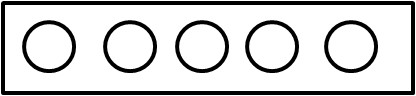 -Ребята давайте вспомним сказку «Заюшкина избушка». Лёня, расскажи, с чего начинается сказка.-Правильно, а Кирилл выйдет к доске и нарисует нам зайца и лису. Кирилл, что отличает лису от других животных?-Давайте на первом круге покажем, что это лиса, нарисуем острые уши и длинную мордочку.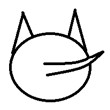 -А что есть у зайца, чего нет у других героев нашей сказки?-Правильно, давайте нарисуем нашему зайцу длинные уши.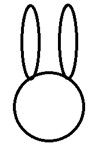 -Вадим, что же произошло дальше?-А что отличает собаку в нашей сказке?-Правильно, давайте дорисуем нашей собаке хвост колечком.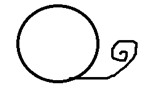 -Расскажет нам сказку дальше Маша.-Маша, что мы дорисуем, чтобы показать, что это медведь?-Правильно, нарисуем маленькие круглые уши.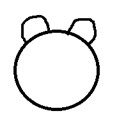 -Продолжит сказку Алина.-Алина, а что есть у петушка особенного?-Правильно, нарисуем нашему петушку гребешок, можно подрисовать клюв.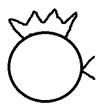 -Чем же, Лёня, заканчивается сказка?-Молодцы, ребята, вы хорошо помните сказку «Заюшкина избушка», а теперь давайте попробуем её рассказать, смотря на свой рисунок…6 ЗАНЯТИЕПересказ рассказа «Как медведь сам себя напугал» (по Н. Сладкову)Цель: Формирование навыков связного последовательного пересказа текста с опорой на свой рисунок.Оборудование: трафареты для изображения животных, предметные картинки с изображением животных, альбомные листы по количеству детей.1. Организационный момент. Развитие произвольного зрительного внимания.Дети рассматривают предметные картинки: лиса, волк, еж, медведь, ветка, белка, заяц, сорока, лося.2. Подготовка к восприятию текста. Уточнение и активизация предметного словаря и слов-признаков по теме «Дикие животные».Воспитатель: -Узнайте, о ком или о чем я говорю. Косолапый (медведь), трусливый (заяц), болтливая (сорока), ловкая (белка), зеленая (ветка), сильные (лоси).Воспитатель голосом выделяет окончания слов. Дети называют слова-предметы, изображенные на картинках, подходящие по смыслу.- Уберите картинки тех животных, которых вы не назвали. (Еж, волк, лиса)3. Чтение рассказа. Развитие слухового внимания и памяти.- Внимательно послушайте рассказ Н. Сладкова «Как медведь сам себя напугал».Как медведь сам себя напугалВошел в темный лес медведь - хрустнула под тяжелой лапой валежина. Испугалась белка на елке - выронила из лапок шишку. Упала шишка - угодила зайцу в лоб. Сорвался заяц с лежки - помчался, в гущину. На тетеревиный выводок наскочил - переполошил всех до смерти. Сойку из-под кустов выпугнул. Сороке на глаза попался - та крик подняла на весь лес. У лосей уши чуткие, слышат: сорока стрекочет! Не иначе - охотников видит. Пошли лоси по лесу кусты ломать! Журавлей на болоте вспугнули - те закурлыкали. Кроншнепы закружили, засвистели уныло. Остановился медведь, насторожил уши. Недоброе творится в лесу: белка стрекочет, сорока и сойка трещат, лоси кусты ломают, болотные птицы кричат тревожно. И позади кто-то топочет! Не уйти ли подобру-поздорову? Рявкнул медведь, уши прижал да как даст стрекача! Эх, знать бы ему, что позади-то заяц топотал, тот самый, которому белка шишкой в лоб yгодила. Так сам себя медведь напугал, сам себя из темного леса выгнал. Одни следы на грязи остались.Воспитатель:- А теперь я вам кратко перескажу рассказ,  а вы будете рисовать то, что услышите.Чтение адаптированного рассказа.Вошел медведь в темный лес. Хрустнула под лапой ветка. Испугалась белка и выронила шишку. Упала шишка на зайца. Затопал заяц по лесу. Увидела его сорока, подняла крик на весь лес.Решили лоси, что она охотников видит. Пошли они по лесу кусты ломать.Услышал медведь шум, испугался и убежал из темного леса. Так медведь сам себя напугал.По мере чтения дети зарисовывают картинки в последовательности рассказа: медведь, ветка, белка, заяц, сорока, лоси, кусты, медведьВоспитатель:- А теперь, ребята, с помощью своего рисунка, вы попробуете пересказать этот рассказ…7 ЗАНЯТИЕТема: «Сочиним сказку»Учить придумывать и рассказывать сказку последовательно, эмоционально, логично, используя картинку-модельВызвать положительные эмоции, радость от своей работыХод занятия:I часть.- Ребята, вы любите шутки? Пусть сегодня у нас будет занятие-шутка. Хотя, может быть, в конце занятия окажется, что это вовсе и не шутка, а даже очень серьёзно. Ну что, начинаем?- Посмотрите, что нарисовано на каждом листе? (круг)- На что он похож? (на солнце, мячик, шарик, тарелку, руль, яблоко, колесо, букву «о», компьютерный диск)- А если это часть животного, то, что это может быть? (Наверное, это голова; может быть это глаз или зрачок; возможно, это ухо, как у Чебурашки; я думаю, это пятачок у поросёнка; нос у медведя; пузо у лягушки)- Допустим это голова. Чья она?(кошки, зайца, медведя, свиньи, льва, тигрёнка, слонёнка, обезьянки)- Круг похож на голову зайца. Предположим, что это он.- Чего не хватает на голове?(На голове не хватает глаз, у зайца нет носа, нужно добавить рот, я бы добавила усы, на голове не хватает ушей, над глазами нужно нарисовать брови)- Скажите, ребята, какие глаза у зайца?(большие, маленькие, добрые, косые, «домиком», хитрые, испуганные, красивые, лукавые). Возьмите маркеры и нарисуйте глаза своему зайцу.- Нос круглый или квадратный?(круглый, а может быть овальный или треугольником).- На что он похож?(на пуговку, кнопочку, огурчик, комочек, шарик, булочку).-Дорисуйте, пожалуйста.- Какой ваш заяц по характеру или настроению?(весёлый, задорный, грустный, серьёзный, спокойный, застенчивый, храбрый, трусливый, печальный, озорной)- Попытайтесь показать этот характер или настроение через улыбку зайца, дорисуйте ему рот и брови.- Какие у зайца уши?(длинные, вытянутые, овальные, «как колбаски») Нарисуйте.- Какой формы туловище зайца? (круглой или овальной).- Тогда надо подумать, что делает ваш заяц. Если сидит – оно круглое, если бежит, тогда – овальное. Придумайте сами и дорисуйте.- Чего ещё не хватает? (лап).- Сколько их? (четыре). Добавьте лапы.- Что-то не то с нашими зайцами, а вы как считаете? (надо добавить хвост). Верно.- Вот теперь отличные зайцы! Вы настоящие художники. Согласны?II часть.- Какие замечательные рисунки вы нарисовали! Кто это? (зайцы)- Интересно, где они живут? (в лесу)- На ваших картинах его не хватает. Что можно увидеть в лесу? (деревья, траву, цветы, грибы, ягоды, пеньки, кусты, кочки)- Это всё правильно, но какое время года у вас будет? («Может быть весна. », «у меня будет лето», «я люблю осень», «в моём лесу зима»).- Тогда вам надо дополнить свои рисунки  лесными картинками. - Ваши рисунки оживают на глазах. Остаётся только решить, кто ещё может появиться в этом лесу?(лиса, волк, ёжик, медведь, белка, человек, собака)- Разрешите и мне сегодня пофантазировать и выбрать героя. Придумала! Сейчас в лесу появится злой-презлой волк! Вот такой. (картинка волка, закреплённая на палочке)- Как вы думаете, что произойдёт, когда заяц и волк встретятся? (предположения детей)- Вспомните, что может помочь герою любой сказки.(волшебные слова, шапка невидимка, волшебная палочка, сапоги – скороходы, заколдованное яблоко)- Какими словами может начинаться сказка?(«Жил – был, однажды, как – то раз, наступила (зима, весна.) ».- Придумайте сказку на тему «Как зайчик спасался от волка». Но одно условие. Сначала расскажите о зайчике: какой он, где жил, в каком лесу, что делал. Потом – кто появился в лесу и что произошло при встрече. Далее, какое волшебство помогло зайчику перехитрить злого волка.- Итак, время пошло…(играет легкая, тихая музыка, детям даётся время на размышление) .- Сейчас мы с удовольствием послушаем ваши интересные истории.III часть.Рассказывание сказок детьми. Все сказки получают оценку. Поощряются сказки, непохожие на другие.  8 ЗАНЯТИЕ          Тема: Рассказ «Осень».
          Цель:Учить детей составлять рассказ по собственным рисункам и наблюдениямВоспитывать внимание к собственной речи и речи товарища.
Ход занятия:- Ребята, давайте еще раз вспомним, какое сейчас время года? А чем осень отличается от зимы или от лета? Каковы ее приметы? (Ответы детей – листья желтеют, опадают; идут дожди, птицы улетают в теплые края.)- А вам нравится осень? Чем? Ответы детей…-Мне нравится ходить по опавшим листьям как по золотому ковру. Приходилось ли вам гулять по осеннему городу? Не правда ли, осенью очень красиво. Как будто добрый волшебник раскрасил все вокруг яркими красками. Сегодня я предлагаю вам самим стать волшебниками и нарисовать волшебную осеннюю картину. А теперь Алина попробует рассказать нам про осень, глядя на свой рисунок. (Вызываю ребенка, и он составляет рассказ по своему рисунку, который  записывается    на диктофон. Ребенок об этом не знает. После того как ребенок составит рассказ,   предлагаю всем детям еще раз послушать  его рассказ   и включаю диктофон).          – Тебе понравился твой рассказ? Что тебе не понравилось? Исправь. Кто еще дополнит рассказ?  (Дети исправляют и дополняют рассказ.)          Затем по очереди все пересказывают свои рассказы. Предупреждаю детей, чтобы они не торопились, рассказывали все по порядку, так как все рассказы будут записываться. Аналогично ведется работа со всеми прослушанными рассказами.Приложение 7Родительское собрание на тему: «Развитие речи детей»Цель: Выработать совместно с родителями конструктивные способы и средства взаимодействия дошкольников с окружающими людьми в соответствии с их потребностями.Задачи:Расширить знания родителей о речевых особенностях детей 6-го года жизни;Формировать знания родителей о значении развития правильной речи детей;Побуждать родителей помогать ребёнку устанавливать взаимоотношения со сверстниками и младшими детьми;Ориентировать родителей на ценность домашнего чтения.Предварительная работа:Оформить группу пословицам о языке. Подготовить видеофильм «Весёлые размышлялки-рассуждалки», инсценированную сказку «Волк и семеро козлят, памятку на каждого родителя «Как читать детям». Оформить выставку литературы по развитию речи детей. Провести анкетирование родителей на тему: «Развитие речи вашего ребёнка».План:1.Организационный момент.2.Сообщения воспитателя: «Развитие речи шестилетнего ребенка.   Развитие интонационной выразительности.   Художественное слово в воспитании дошкольника.»3.Практикум.4.Просмотр сказки: «Волк и семеро козлят.»8.Памятка: «Как читать детям.»9.Итог. Обмен мнениями.Ход собрания:На мольберте обозначена тема собрания. Родителей приглашают в группу. Группа оформлена пословицами и поговорками о речи и языке:Язык до Киева доведет. 
В добрый час молвить, а в худой промолчать.
Мал язык, да всем телом владеет.
Выстрелив, пулю не поймаешь, а слово сказав, не схватишь.
Кто говорит, тот сеет. С тобою разговорится, что мёду напиться.
Слово не стрела ,а сердце сквозит .
Без языка и колокол нем.
Не пройми копьём, а пройми языком.
Язык без костей работает на хозяина и на гостей 
Язык впереди ног бежит.Организационный момент:Воспитатель предлагает родителям стать в два круга друг против друга парами. Один круг двигается вправо, а другой влево. Двигаясь в противоположенные направления, родители здороваются рукопожатиями с напротив стоящими, говоря: «Здравствуйте, я рад(а) вас видеть.», называя своё имя. Поприветствовав друг друга, предлагается речевая игра «Комплименты», которая поможет снять напряжение и создать обстановку раскованности среди присутствующихУважаемые родители!Мы рады вам. Спасибо, что вы нашли время и пришли на родительское собрание. Сегодня нам предстоит разговор о развитии одного из важнейших познавательных процессов человека-речи. И предлагаем посмотреть видеозапись с рассуждениями детей о значении некоторых сложных для их понимания слов: « Весёлые размышлялки-рассуждалки»
Одушевлённый
Солнцепёк 
Полуфабрикат 
КонкуренцияСообщение воспитателя:« Развитие речи шестилетнего ребенка. »Развитие речи в дошкольном возрасте, является процессом многоаспектным по своей природе и органически связано с умственным развитием человека. В развитии речи ребёнка наблюдаются определённые закономерности, которые отражаются в постоянности процесса. У детей дошкольного возраста продолжается совершенствование всех сторон речи. Правильным становится произношение звуков, более развёрнутыми фразы, точнее высказывания, мышцы артикуляционного аппарата достаточно окрепли и дети способны правильно произносить все звуки. Значительно увеличивается словарный запас ребёнка, его количественный состав. Дошкольник свободно общается со взрослыми и сверстниками и может поддерживать разговор на любую тему, доступную его возрасту. При рассказывании ребёнок стремился точно подбирать слова, яснее выражать свои мысли. У детей складываются представления многозначности слов, они понимают и используют в своей речи слова с переносным значением, в процессе высказывания способны подбирать синонимы, наиболее точно отражающие качества предмета. Дети, ориентируясь на образец, способны воспроизводить стихи с интонацией ( вопросительной, восклицательной), могут передать свои чувства по отношению к различным предметам и явлениям  (радость, печаль, негодование и т.д.). Ребёнок умеет изменять темп речи, чётко произносить слова. Таким образом, к моменту поступления в школу ребёнок овладевает правильным произношением, чётко и ясно говорит, имеет словарный запас, строит различные по конструкции предложения, свободно пользуется монологической речью, способен рассказывать содержание сказки, какого-либо события. Развитая речь облегчает вхождение ребёнка в новый коллектив, сближает с незнакомыми детьми. Объединение усилий детского сада и семьи с целью развития речи ребёнка обязательно принесёт положительные результаты. Ведь уровень речевой культуры взрослых, их умение правильно использовать речевые формы и категории оказывают большое влияние на формирование у детей грамматически правильной речи. Современно исправляя речевые ошибки, родители оказывают большую помощь своему ребёнку. 
Развитие речи в детском саду ведётся по следующим направлениям: 
• Воспитание звуковой культуры речи. 
• Обогащение активного и пассивного словаря. 
• Формирование грамматического строя речи. 
• Развитие связной речи.
Совместная работа с семьёй по этим направлениям ускорит полноценное речевое развитие ребёнка. В этом нам помогут речевые игры-помощницы. 
Речевые игры помогают стимулировать развитие речи ребёнка, обогащают его словарь, актививизируют умственную и речевую деятельность, помогают развивать внимание и память. 
Мы предлагаем вам несколько вариантов речевых игр, которые вы можете проводить с ребёнком по дороге в д.сад, готовя обед, когда ваше чадо рядом не знает чем заняться и т.д..
Речевые игры-помощницы:
1.Скажи наоборот: 
Прилагательные(мокрый-сухой, добрый-злой, горячий-холодный, кривой-прямой) 
Существительные (день-ночь, добро-зло, мальчик-девочка, богатство-бедность) 
Глаголы (бежать-стоять,смеяться-плакать,кричать-молчать,открывать-закрывать) 

2.Слова для определения действий: 
Какими словами можно сказать про то ,что может делать котёнок? (лакать,лазить,царапаться,мяукать,мурлыкать,играть,лежать,смотреть,и т.д.) 
Что делает котёнок, когда его берут на руки?(прижимается, мурлычет, смотрит и т.д.) 

3. Слова-определения: 
О чём можно сказать, используя слова: круглая(тарелка, сковорода….). 
------------------------------------------------круглый(шар, мяч, обруч…….) 
-------------------------------------------------круглое(колесо, зеркало…..) 
----------------------------------------------красный(флаг, мяч,…..) 
----------------------------------------------красная(косынка, майка,…..) 
---------------------------------------------красное(знамя, яблоко,…..) 
4. Слова-наречия:
Как передвигается черепаха?(медленно, спокойно, плавно…) 
Как падают листья на землю?(бесшумно, тихо, легко, медленно, красиво….) 
Как вы играете в д.с.?(весело, дружно, шумно, интересно, увлеченно,..) 

5. Родственные слова:
Какие слова можно образовать от слова кот, солнце, мама,.. 
Какие клички можно придумать о лисе, что бы было понятно, что она рыжая 
( рыжуля, рыжик, рыжулька ,рыжка, рыжонок, рыжоночек и т. д.) 
Как сказать о цыплёнке ,чтобы понять, что он пушистый? 

6. Сравнение: 
На что похоже солнышко? 
На что похож ёж? 
На что похож ручеёк(ленту, змейку, дорожку, зеркало…) Большую роль в развитии речи детей играет развитие интонационной выразительности речи. Интонационной выразительностью дети овладевают к пяти годам. Но как правило, в детском саду при разучивании стихов, песен, инсценировок мы сталкиваемся с монотонностью, невыразительностью детской речи. В большинстве это связано с тем, что дети не всегда осознают значение интонации для передачи смысла высказываний и своего отношения к происходящему. Попробуйте прочитать ребёнку один и тот же текст по – разному: монотонно и с интонацией. Ребёнок сразу поймёт разницу. Поэтому так важно при чтении произведений детям обращать внимание на выразительность, темп своей речи. Объясните ребёнку, что интонация помогает точно передать свои мысли и чувства, отношение к другим людям.
Интонация включает в себя: 
Мелодику (повышение и понижение голоса) 
Темп (ускорение или замедление скорости произнесения фразы) 
Ритм (чередование ударных слогов) 
Тембр (эмоциональную окраску голоса) 
Логическое ударение(выделение наиболее важного по смыслу слова)  Предлагаем вашему вниманию просмотреть сказку, в исполнении ваших детей: «Волк и семеро козлят». Обратить внимание родителей на то, как дети, используют приёмы интонационной выразительности, говоря голосом козлят, козы, волка.Давайте с вами поиграем.Игры-упражнения на развитие восприятия мелодики:"Дирижеры"Цель. Формировать навыки восприятия понижения основного тона (мелодики), развивать речевой слух.Материал. "Дирижерские" палочки (по количеству играющих).Описание. Педагог произносит серии звуков, слогов и фразы с понижением основного тона. При повторном их воспроизведении педагогом все дирижируют палочкой, изображая движение мелодики вниз."Волшебная линия"Цель. Формировать навыки восприятия повышения основного тона, развивать речевой слух.Материал. Листы бумаги формата А4 с изображением стрелки, направленной по диагонали из нижнего левого угла в верхний правый угол, по количеству присутствующих.Описание. Педагог произносит серии звуков, слогов и фразы с повышением основного тона, все одновременно с ним проводят указательным пальцем по изображенной стрелке.Игры-упражнения на развитие восприятия речевого темпа:"Курочка и цыплята"Цель. Учить соотносить темп движений и темп речи.Описание.  Слушая отрывок скороговорки, произносимой педагогом в медленном темпе, кистью одной руки, собранной в щепоть, медленно дотрагиваются до раскрытой ладони другой руки - "курочка клюет зернышки"; при слушании отрывка в быстром темпе совершают те же движения быстро - "цыплята клюют зернышки".Вышла курочка гулять,Свежей травки пощипать,(медленный темп)А за ней ребята -Желтые цыплята(быстрый темп).Барабан уже дырявый."Осенние листочки"Цель. Формировать представление о темпе ("быстро", "умеренно", "медленно").Материал. Красные ("медленно"), желтые ("умеренно") и зеленые ("быстро") кружки.Описание. Предлагается выложить перед собой кружки-символы в той последовательности, в какой педагог меняет темп речи, читая стихотворение.Листопад, листопад,Листья желтые летят.Желтый клен, желтый бук,Желтый в небе солнца круг.Желтый двор, желтый дом.Вся земля желта кругом.Желтизна, желтизна,Значит, осень - не весна.Игра повторяется несколько раз. При повторном чтении темп произнесения каждой строчки меняется.Игры-упражнения на развитие восприятия ритма."Язычки-дразнилки"Цель. Учить детей различать и посредством движений выделять акцентированные доли на фоне звучания равной силы (работа над неожиданным акцентом).Материал. Игрушки "язычки" - индивидуально на каждого .Описание. Педагог произносит с равной силой голоса слоги, произвольно делая акцент, например:Та - та- та- та- та- Та -та- та- Та- та- та- та- та- Та- та- Та...Дети выделив акцентированный слог, должны один раз подуть в «язычок». Разнообразить игру можно, предложив свистки, дудочки или бубны."Узоры"Цель. Учить передавать метрические отношения (равномерно повторяющиеся), заданные наглядной схемой.Материал. Детская мозаика - на каждого ребенка.Описание. Педагог и дети договариваются: например, красная деталь будет обозначать сильный удар ладонью по столу (или хлопок в ладоши, или взмах рукой), а желтая - слабый удар. После этого взрослый задает последовательность деталей на поверхности своей мозаики, дети повторяют. Затем, следуя образцу, дошкольники воспроизводят ритм.Усложнение. Взрослый выкладывает только один фрагмент ритмического рисунка и предлагает детям продолжить его, разгадав последовательность.Игры-упражнения на развитие восприятия тембра:"Кто боится прививки?"Цель. Учить определять по тембру голоса эмоциональную окраску фразы.Материал. Предметные картинки с изображением людей и животных.Описание. Предметные картинки выкладывают перед играющими. Педагог произносит фразу: "Я прививок не боюсь, если надо - уколюсь" с различной эмоциональной окраской (радость, грусть, испуг и др.) от лица каждого изображенного персонажа. Дети по голосу педагога определяют, какие чувства испытывает персонаж, и отвечают на вопрос "Кто боится прививки?""Угадай-ка"Цель. Закреплять навыки восприятия тембровой окраски голоса.Описание. Педагог произносит фразы радостным, грустным, злым, испуганным или удивленным голосом. Дети определяют и называют, с какой тембровой окраской голоса произнесены фразы.Игры-упражнения на развитие восприятия логического ударения:"Слушай, думай, называй"Цель. Формировать навыки восприятия логического ударения.Описание. Педагог произносит фразы, используя различные средства для выражения логического ударения. Детям предлагается после прослушивания фразы назвать слово-носитель логического ударения и указать, как оно произнесено (громко или тихо, быстро или растянуто).«Кто в каком домике живёт?»Цель. Формировать навыки воспроизведения логического ударения в экспрессивной речи.Педагог предлагает ответить на вопросы: «Где живёт белка?», «Кто живёт на болоте?», «Чей домик - гнездо?» и т.д. Следит за тем, чтобы при ответах дети голосом выделяли слово-носитель логического ударения.
Художественное слово в воспитании дошкольников.
В дошкольном возрасте дети активно осваивают окружающий мир, в результате чего формируется восприятие, развивается речевая культура. Хорошо развитая речь помогает дошкольнику лучше передавать свои мысли, эмоции, переживания, объяснить собственную позицию. Речевое развитие не является обособленным процессом напротив, развитие фантазии, воображения, формирование произвольной памяти, умение внимательно слушать произведения художественной литературы, сконцентрироваться и ответить на вопросы по тексту - всё это способствует формированию и развитию речи. Художественные тексты являются хорошим помощником родителями педагогам в развитии речи ребёнка.
Мы предлагаем вам, уважаемые родители, познакомиться с памяткой:«Как читать детям».
1.Перед прослушиванием художественного произведения необходимо убрать из поля зрения ребёнка все интересные игрушки, занимательные бытовые вещи-всё то, что может помешать ребёнку слушать рассказ или сказку. 
2.Художественный текст должен быть подобран в соответствии с возрастом и индивидуальным способностями ребёнка. 
3.Знакомство с литературным произведением происходит на слух, поэтому взрослому следует особое внимание уделять умению выразительно читать, делать логические ударения в нужных местах, соблюдать паузы. 
4.Показывайте ребёнку красочные иллюстрации, которые помогут лучше воспринимать текст. В дошкольном возрасте всё воспринимается практически буквально, значит, выбирая книгу, обращайте внимание на то, чтобы иллюстрации были как можно более реалистичны. 
5.Во время прочтения произведения желательно не отвлекаться на посторонние дела. Помните, что дети способны активно и продуктивно заниматься одним видом деятельности около15 минут. Найдите эти 15 минут для своего ребёнка. 
6.Обязательно задайте ребёнку вопросы по прочитанному 
7.Прививайте ребёнку с детства любовь к книге,  бережное отношение к ней. 

Подведение итогов собрания, обмен мнениями.Приложение 8Консультация для родителей«Развиваем речь, играя» (домашняя игротека) Очень важно содержание совместной деятельности ребенка и взрослого в ходе их общения. Взрослый выполняет в общении с ребенком чрезвычайно важные роли развитие его самосознания и уверенности в себе: во - первых, выражает свое отношение к окружающему, во — вторых, организует деятельность ребенка с предметами окружающей обстановки, дает образец правильной речи. В общении с взрослыми обогащается словарь ребенка. Дошкольник  учится правильно произносить звуки, строить фразы, высказывать свое мнение по тем или иным вопросам. Речь не передается по наследству, ребенок перенимает опыт речевого общения от окружающих.  Т.е. овладение речью находится в прямой зависимости от окружающей речевой среды. Нельзя уклониться от вопросов задаваемых ребенком, хотя порой не всегда на них можно сразу ответить. В таких случаях можно обещать ему, рассказать в другой раз, когда он, скажем, поспит (погуляет и т.п.); взрослый же за это время сможет подготовиться к рассказу. При этом ребенок не только получит соответствующую точную информацию по заданному вопросу, но увидит в лице взрослого, интересного для себя собеседника и в дальнейшем будет стремиться к общению с ним. Как бы ни были заняты родители, необходимо все же выслушать ребенка до конца, когда он делится своими впечатлениями об увиденном во время прогулки, о прочитанной ему книге и т.п. В семье необходимо создать такие условия, чтобы ребёнок испытывал удовольствие от общения с взрослыми, получал от них не только новые знания, но и обогащал свой словарный запас, учился верно, строить предложения, правильно и четко произносить звуки в словах.Овладение речью ребенком находится в тесной взаимосвязи с его умственно-психическим развитием. Расширение круга представлений ребенка об окружающих предметах и явлениях, знакомя его с художественными произведениями, беседуя с ними на различные бытовые темы, близкие и доступные для понимания, взрослые, тем самым, не только расширяют кругозор, но и способствуют быстрейшему овладению правильной речью. Основной проводник в мир речевого общения и мышления для ребенка только взрослый, от которого зависит и сама организация содержательного детского общения. Не только речевые возможности, но и его внутренний мир, отношение к окружающим, познавательные способности и представление о себе во многом зависят от того, как общаются с ним взрослые, как и о чем они с ним разговаривают. Общение взрослого с ребенком значительно обогащает, оживляет и повышает уровень общения дошкольника. Поиграйте с ребёнком. Это принесёт малышу пользу, а вам радость от общения с ним.По дороге из детского сада (в детский сад).«Я заметил»«Давай проверим, кто из нас самый внимательный. Будем называть предметы, мимо которых мы проходим; а еще обязательно укажем, какие они. Вот почтовый ящик – он синий. Я заметил кошку – она пушистая. Ребенок и взрослый могут называть увиденные объекты по очереди.«Волшебные очки»«Представь, что у нас есть волшебные очки. Когда их надеваешь, то все становится красным (зеленым, синим и т.п.). Посмотри вокруг в волшебные очки, какого цвета все стало, скажи: красные сапоги, красный мяч, красный дом, красный нос, красный забор и пр.»«Давай искать на кухне слова»Какие слова можно вынуть из борща? Винегрета? Кухонного шкафа? Плиты? и пр.«Угощаю»«Давай вспомним вкусные слова и угостим друг друга». Ребенок называет «вкусное» слово и «кладет» вам на ладошку, затем вы ему, и так до тех пор, пока все не «съедите». Можно поиграть в «сладкие», «кислые», «соленые», «горькие» слова.«Приготовим сок»«Из яблок сок… (яблочный); из груш… (грушевый); из слив… (сливовый); из вишни… (вишневый); из моркови, лимона, апельсина и т.п. Справились? А теперь наоборот: апельсиновый сок из чего? И т.д.»«Доскажи словечко»Взрослый начинаете фразу, а ребенок заканчивает ее. Например:- Ворона каркает, а воробей… (чирикает). Сова летает, а заяц… (бегает, прыгает). У коровы теленок, а у лошади… (жеребенок) и т. п.; - Медведь осенью засыпает, а весной…- Пешеходы на красный свет стоят, а на зелёный…- Мокрое бельё развешивают, а сухое…- Вечером солнце заходит, а утром…«Отгадай, кто это»Взрослый произносит слова, а ребёнок отгадывает, к какому животному они подходят:- Прыгает, грызёт, прячется? (заяц)- Бодается, мычит, пасётся?- Крадётся, царапается, мяукает?- Шипит, извивается, ползает?Если справились, попробуйте поиграть наоборот. Пусть ребёнок говорит, что умеет делать животное, а вы попробуйте отгадать, кто это.«Отгадай предмет по его частям»- Четыре ножки, спинка, сиденье.- Корень ствол, ветки, листья.- Носик, крышка, ручка, донышко.- Корень, стебель, листья, лепестки.«Упрямые слова»Расскажите ребенку, что есть на свете «упрямые» слова, которые никогда не изменяются (кофе, платье, какао, кино, пианино, метро). «Я надеваю пальто. На вешалке висит пальто. У Маши красивое пальто. Я гуляю в пальто. Сегодня тепло, и все надели пальто и т.д.». Задавайте ребенку вопросы и следите, чтобы он не изменял слова в предложениях.«Исправь ошибку»Взрослый читает предложения, а ребёнок исправляет и говорит правильно.Конура залезла в собаку. Лужа перепрыгнула через меня. Стул залез под котёнка. На лягушку прыгнула трава. Кустик спрятался за ёжика.«Перепутанница»«Жили-были слова. Однажды они веселились, играли, танцевали. И не заметили, что перепутались. Помоги словам распутаться. Слова: ба-со-ка (собака, ло-во-сы (волосы), ле-ко-со (колесо), по-са-ги (сапоги) и пр.)»Консультация для родителей:«Роль детской книги в речевом развитии ребенка» УЧИМСЯ РАССКАЗЫВАТЬ.Массовое явление, связанное с низким уровнем речевого развития детей, обусловлено серьезными причинами. Компьютер широко вошел в нашу   повседневную жизнь. Дети мало общаются, их речевой опыт ограничен, языковые средства несовершенны. Потребность речевого общения удовлетворяется недостаточно. Разговорная речь бедна, малословна. Резко снизился интерес детей к чтению. Социальные проблемы общества не позволяют родителям  уделять достаточно внимания всестороннему развитию своих детей.   Ребенок-дошкольник является своеобразным «читателем». Слово «читатель» по отношению к дошкольному возрасту условно. В действительности это слушатель, чья встреча с книгой полностью определяется взрослым человеком, начиная от выбора текста для чтения и кончая продолжительностью общения с книгой. От взрослого в большей степени зависит и то, станет ли ребенок настоящим, увлеченным читателем или встреча с книгой в дошкольном возрасте мелькнет случайным, ничего не значащим эпизодом в его жизни.Но, чем же так страшно детское «нечтение»? Во-первых, обедняется словарный запас и как следствие, понижается уровень интеллектуальных возможностей. Во-вторых, нарушается процесс социализации, вхождения в общество, знакомство с его моральными и духовными ценностями, что порождает конфликт.В-третьих,  не читающие дети, вырастая, не приучают к книге своих детей, что постепенно ведет к духовному отчуждению представителей различных поколений в семье. Формально – люди грамотны, они пишут, и читают, но уметь читать – не значит складывать из букв слова, это значит понимать прочитанное, вникать в смысл текста.Одна из самых важных задач обучения дошкольников родному языку – развитие связной речи. Каждый ребенок должен уметь содержательно, грамматически правильно, связно и последовательно излагать свои мысли. Это поможет ему преодолевать молчаливость и застенчивость, быть общительным, уверенным в своих силах. В то же время речь ребенка должна быть живой, непосредственной, выразительной.После пяти лет, когда у ребенка появляется достаточно большой запас знаний об окружающем мире, он с удовольствием начинает придумывать, сочинять, проявляя творчество. Помочь ребенку в придумывании рассказов и историй можно разными способами:·         в название хорошо знакомой сказки добавить слово, обозначающее какой-либо предмет. Например, «Волк, семеро козлят и компьютер», «Мальчик-с-пальчик и паровоз» и т.п.;·         сюжет знакомой сказки переместить в другое время и пространство. Например, «Жили-были старик со старухой в наши дни», «Красная Шапочка на необитаемом острове» и т.п.;·         предложить ребенку изменить концовку сказки, используя прием введения в сюжетное повествование какого-либо предмета, явления. Например, медвежата из сказки «Два жадных медвежонка» вместо сыра съедают таблетку от жадности;·         предложить заглянуть в прошлое или будущее сказочных героев: что было раньше с тем или иным героем, что может произойти потом;·         написать письмо своему любимому герою или автору сказки;·         сочинить разговор сказочных персонажей по телефону (на любую тему);·         придумать сказку по опорным словам. Например, ласточка, девочка, кот;·         рассказать историю от лица любого героя или предмета;·         описать одно и то же событие с разных точек зрения. Например, от лица веселого человека и грустного человека и т.д.   Очень хорошо сделать альбом детских рассказов, дать ему интересное название, предложить ребенку нарисовать к каждому рассказу иллюстрации. Это будет толчком для развития детского творчества. УЧИМСЯ, ИГРАЯ.Мир детства невозможно представить без сказки. Часто в сказках встречаются пословицы и поговорки, смысл которых не всегда понятен для дошкольников.Выдающиеся педагоги К.Д. Ушинский, Е.И. Тихеева, А.П.Усова, А.М.Леушина и др. неоднократно говорили о возможностях, которые заложены в фольклоре как средстве речевого развития дошкольников.Пословицы и поговорки –  сокровища русской народной речи и народной мудрости: они полны ярких образов, нередко построенных на оригинальных созвучиях и рифмах. Это явление не только языка, но и искусства, соприкосновение с которым очень важно для детей. В них сконцентрирован, обобщен опыт поколений, заложено культурное наследие народа. Пословица – краткое изречение с назидательным смыслом; поговорка – выражение, преимущественно образное, не составляющее, в отличие от пословицы, законченного высказывания и не являющееся афоризмом. Необходимо помнить: пословицы строятся на антитезе, чаще всего они имеют прямой и переносный смысл. Синтаксически они делятся на две части, причем во второй части содержится вывод, мораль, иногда поучительный смысл, например «Не узнавай друга в три дня – узнавай в три года». Поговорка не имеет нравоучительного, поучающего смысла, тем не менее, ей свойственна метафоричность: «Убил двух зайцев. Семь пятниц на неделе. Заблудился в трех соснах».  Ребенок должен не только понимать эти емкие, меткие выражения, но и уметь пользоваться ими в жизни.  С этой целью предлагаем вам поиграть с ребенком в эти игры. Дидактическая игра «Я начну, а ты продолжи»Задачи:·      учить понимать образные слова в пословицах и поговорках;·      развивать интерес к значению слова;·      Учить активно использовать их в речи. Тише едешь –   (дальше будешь).Крепкую  дружбу водой -  (не разольёшь).Один в поле -  (не воин).Глупые ссорятся, а умные – (договариваются).Под лежачий камень – (вода не течет).Семь раз отмерь – (один отрежь).Что посеешь – (то и пожнешь).         Дидактическая игра «Угадай-ка».Задачи:·      учить понимать образные слова в пословицах, поговорках, фразеологизмах, активно использовать их в речи;·      развивать понимание такого языкового явления, как многозначность слова.…..Что вешают, приходя в уныние? (Повесить нос.)Не цветы, а вянут? (Уши вянут.)Что можно услышать в полной тишине? (Как муха пролетит.)В чем можно утонуть опечалившись? (В слезах.)Какую часть лица надувают обидевшись? (Надуть губы.)Что можно искать в поле? (Ищи ветра в поле.) Дидактическая игра «Одним словом».Задачи:·      учить объяснять смысл пословиц, поговорок, фразеологизмов;·      познакомить с тем, что слова имеют значением смысл, в разговоре их необходимо употреблять в соответствии со значением;·      развивать аналитическое мышление. Надуть губы. (Обидеться.)Как снег на голову. (Внезапно.)Вылетело из головы. (Забыть.)Как по команде. (Дружно.)Со всех ног. (Быстро.)Рукой подать. (Близко.) ПОЧИТАЙ, МНЕ МАМА!Семья, в которой книга сопровождает ребенка с момента его рождения, семья, в которой читают родители, - это предпосылка грамотности и «чутья» родного языка. При отсутствии доброй традиции семейного чтения ребенок практически никогда не берет книгу сам. Он должен ощущать, что жизнь его родителей немыслима без чтения, тогда книги войдут и в его жизнь.Взрослые должны помнить, что книга привлекает ребенка, прежде всего оформлением. Ее внешний вид должен быть не только привлекательным, но и завлекательным: разные формы обложек, красивые, яркие иллюстрации. О том, что это приоритетно для ребенка, хорошо сказал современный поэт: В домашней библиотеке должны быть разные типы книг. Например, книжка-вырубка. Ее обложка вырезана по контуру того предмета, о котором идет речь в тексте, и ее игровое внешнее оформление тоже способствует привлечению ребенка к знакомству с содержанием.Другой тип – книжка-панорама. Она не только ярко иллюстрирована, но и снабжена движущимися фигурками. Действие в ней как бы оживает с помощью этих фигурок. Манипулируя ими, ребенок не только включается в ритм текста, но и переживает происходящее вместе с героями.Так же надо помнить о том, чтобы в библиотеке малыша должны быть познавательные книги, заставляющие его мыслить, развивающие его интеллект, книги разного типа отражения действительности: не только сказки, но и реалистическая литература, не только проза, но и поэзия. Это нужно для того, чтобы ребенок с детства понимал многоликость мира, чтобы развивался весь спектр его чувств.Консультация для родителей: «Развиваем пальчики – стимулируем речевое развитие»О том, что тонкая (пальцевая) моторика и речевое развитие взаимосвязаны известно уже давно… В давние времена еще наши прапрабабушки, воспитывая детей, использовали такие игры как «Ладушки» и «Сорока-сорока кашу варила».Помните, что, играя с ребенком в разные игры с использованием потешек и стишков, играя с пальчиками, ладошками и ручками, развивая тонкую моторику, Вы не только будете развивать своего ребенка, но и сможете быстрее преодолеть отклонения, возникшие в речевом развитии Вашего малыша.Вот такие игры и упражнения могу порекомендовать Вам для домашних занятий:Поиграйте в сказку и предложите своей маленькой доченьке превратиться в Золушку… Пусть она поможет Вам и разложит в две разные чашечки фасоль и горох, которые «домовенок Кузя» нечаянно перемешал в большой чашке.А с сынишкой и папой попробуйте провести игру-соревнование на скорость. Кто быстрее, папа или сынок, разложит маленькие и большие болтики или гайки в две разных коробочки?Покажите Вашему ребенку, что можно складывать интересные фигурки из спичек, счетных палочек или карандашей. Пусть Ваш малыш попробует сложить лесенку, елочку, цветочек, домик, машинку, кроватку, диванчик или стульчик для куколки.  Попробуйте выложить с ребенком разные узоры из семян растений (желательно не очень мелких), гороха, фасоли, желудей. Для основы можно использовать картонку с тонким слоем пластилина.Лепите со своим малышом из глины, теста и пластилина, играйте в мозаику и пазлы.Учите ребенка шнуровать ботинки, застегивать и расстегивать пуговицы, молнии, кнопки и различные замочки, плести косички из разноцветных веревочек, ленточек и шнурков…Подарите своему малышу краски для рисования пальчиками. Вы знаете, сколько восторга и пользы от такого рисования?... Ваш малыш справится с рисованием мягкой кисточкой уже в два года. А в три его нужно научить правильно держать карандаш, и тогда вскоре Вы получите первые шедевры своего маленького художника. Очень полезно при обучении ребенка рисованию использовать книжки-раскраски, которых сейчас великое множество...Купите и используйте в играх с Вашим ребенком разнообразные шарики, мячики, ежики – это своеобразные массажеры…И наконец, пальчиковая гимнастика или игры с пальчиками.Эти упражнения надо проводить регулярно и тогда Вы увидите, что ребенок стал намного быстрее запоминать рифмованные тексты, а речь его стала более четкой и выразительной. Старайтесь выразительно произносить тексты и показывать ребенку сопровождающие его движения. Пусть учится делать гимнастику вместе с Вами, хотя бы сначала договаривая отдельные слова или окончания, а уже потом и текст.ДождикВышел дождик на прогулку.  (Шагаем пальчиками обеих рук по столу)Он бежит по переулку, (На каждую строку загибаем на обеих руках) Барабанит по окошку,Вымыл зонтики прохожих,Крыши дождик вымыл тоже.Сразу город мокрым стал. (Встряхиваем ладонями, как будто отряхивая от воды)Дождик кончился. Устал. (Кладем ладони на стол)КапусткаМы капустку рубим-рубим,Мы капустку солим-солим,Мы капустку трем-трем,Мы капустку жмём-жмём.Движения прямыми ладонями вверх-вниз, поочередное поглаживание подушечек пальцев, потирать кулачок о кулачек. Сжимать и разжимать кулачки.Пять пальцевНа моей руке пять пальцев,Пять хватальцев, пять держальцев.Чтоб строгать и чтоб пилить,Чтобы брать и чтоб дарить.Их не трудно сосчитать:Раз, два, три, четыре, пять!Ритмично сжимать и разжимать кулачки. На счет – поочередно загибать пальчики на обеих руках.Мы рисовалиМы сегодня рисовали,Наши пальчики устали.Наши пальчики встряхнем,Рисовать опять начнем.Плавно поднять руки перед собой, встряхивать кистями.ПовстречалисьПовстречались два котенка: «Мяу-мяу!»,Два щенка: «Ав-ав!»,Два жеребенка: «Иго-го!»,Два тигренка: «Р-р-р!»Два быка: «Му-у!».Смотри, какие рога.На каждую строчку соединять поочередно пальцы правой и левой рук, начиная с мизинца. На последнюю строчку показать рога, вытянув указательные пальцы и мизинцы. №СОДЕРЖАНИЕ РАБОТЫ НА СЕНТЯБРЬДАТА ПРОВЕДЕНИЯ1Накопление информации. Наблюдения за детьми. Анализ проблемы.2Изучение методической литературы по теме: «Обучение рассказыванию детей старшего дошкольного возраста».3Анкетирование родителей по теме проекта, обработка анкетных данных.4Исследование связной речи  детей, обработка данных.5Разработка перспективного плана по обучению детей старшего дошкольного возраста составлению   рассказов по собственным рисункам»6Оформление картотеки «Дидактические игры по развитию речи»№СОДЕРЖАНИЕ РАБОТЫ НА ОКТЯБРЬДАТА ПРОВЕДЕНИЯ1Консультации для родителей:Развиваем пальчики – стимулируем речевое развитиеИгры для развития речи и мышления дошкольников2Родительское собрание на тему: «Развитие речи детей»3Беседы с детьми:Какие бывают птицыМоя любимая сказкаМоя семьяО жизни детей в детском саду4Проведение дидактических игр с детьми5Занятие №1 Тема: «Нарисуй и расскажи»6Занятие №2 Тема: «Приключения маленьких человечков в Сладком городе»7Занятие №3 Тема: «Дом»8Занятие №4 Тема: Рассказ «Осень»№СОДЕРЖАНИЕ РАБОТЫ НА НОЯБРЬДАТА ПРОВЕДЕНИЯ1Консультации для родителей:Развиваем речь, играя Роль детской книги в речевом развитии ребенка2Беседы с детьми: Дикие животныеО работе дежурных в уголке природыВремена годаБудем вежливыми3Проведение дидактических игр с детьми4Занятие №5 Тема: «Рисунки по кругу».5Занятие №6 Тема: «Как медведь сам себя напугал»6Занятие №7 Тема: «Сочиним новую сказку»7Занятие №8 Тема: «Путешествие в сказку»№СОДЕРЖАНИЕ РАБОТЫ НА ДЕКАБРЬДАТА ПРОВЕДЕНИЯ1Анкетирование родителей:  «Ваше отношение к речевому развитию в детском саду»2Оформление книги сказок совместно с родителями3Занятие-развлечение:«Как царь учил своих дочерей говорить»4Поощрение в виде «Благодарственного письма» родителям и «Медали «За стремление к знаниям!» детям5Подведение итогов реализации проекта№ ЗанятияТемаТемаЦельОсновные приёмыЗанятие 1Сентябрь(1 неделя)«Нарисуй и расскажи»«Нарисуй и расскажи»-Учить детей составлять рассказ по выполненным рисункам; -Формировать навыки самостоятельного рассказывания по наглядной опоре.-Учить пересказывать текст, не нарушая последовательности Детям предлагается послушать рассказ и нарисовать рисунок, по которому затем нужно будет пересказать рассказ.Занятие 2Сентябрь(3 неделя)«Приключения маленьких человечков в Сладком городе»«Приключения маленьких человечков в Сладком городе»-Развивать воображение и фантазию детей, опираясь на собственный рисунок;-Закреплять у детей умение придумывать продолжение в завершение сказки, так чтобы в ней были ход событий и развязка -Стимулировать желание придумать оригинальную, интересную для слушателей историюДетям прочитывается фантастической истории, далее предлагается нарисовать несколько картинок по вспомогательным вопросам воспитателя. После этого детям прочитывается ещё раз начало истории и предлагается продолжить и закончить историю, опираясь на свой рисунок. Занятие 3Октябрь(1 неделя)«Дом»«Дом»-Учить детей составлять творческие рассказы, сложные распространенные предложения.-Закрепить умение воплощать в рисунке свой замысел, изображая дом цветными карандашами, самостоятельно выбирая формат и расположение листа бумаги.Детям предлагается нарисовать цветными карандашами дом своей мечты. Затем по плану рассказать о своём доме с помощью рисунка.План:1. Какого размера ваш дом?2. Каков он снаружи?3. Каков он внутри?4. Что есть необычного в вашем доме?5. Почему вы хотели бы жить в этом доме?№ ЗанятияТемаТемаЦельОсновные приёмыЗанятие 4Октябрь(3 неделя)Рассказ «Осень»Рассказ «Осень»-Учить детей составлять рассказ по собственным рисункам и наблюдениям;-Воспитывать внимание к своей речи и речи товарища.Дети рисуют рисунки на осеннюю тему. Воспитатель вызывает ребёнка и он составляет рассказ по своему рисунку, который записывается на диктофон, но ребёнок об этом не знает. Далее воспитатель предлагает всем детям прослушать и дополнить рассказ. Затем все пересказывают свои рассказы, которые также записываются. Занятие 5Ноябрь(1 неделя)«Рисунки по кругу».«Рисунки по кругу».- Научить детей связывать в единую сюжетную линию наугад выбранных героев и действия. Детям предлагается ответить на вопросы, затем к каждому вопросу нарисовать рисунок, меняясь рисунками после каждого вопроса.  После этого дети, опираясь на свои рисунки, придумывают новую историю.Занятие 6Ноябрь(3 неделя)Занятие 6Ноябрь(3 неделя)«Как медведь сам себя напугал»- Формирование навыков связного последовательного пересказа текста с опорой на свой рисунокПрослушав рассказ, дети по краткому пересказу воспитателя рисуют картинки с помощью трафаретов. Затем по своему рисунку каждый ребёнок пересказывает рассказЗанятие 7Декабрь (1 неделя)Занятие 7Декабрь (1 неделя)«Сочиним новую сказку»-Учить придумывать и рассказывать сказку последовательно, эмоционально, логично, используя картинку-модель.-Вызвать положительные эмоции, радость от своей работы.Придумать новую сказку, опираясь на свою  картину-модель.Занятие 8Декабрь (3 неделя)Занятие 8Декабрь (3 неделя)«Путешествие в сказку»-Учить детей рассказывать сказку с опорой на свой рисунок; -Формировать умение использовать для рассказывания модельную схему-Воспитывать любовь к русским народным сказкамОпираясь на модельную схему  дети рассказывают сказку.Растительный мирИзменяется в зависимости от времени года.Животный мирИзменяется в зависимости от времени суток.Предметы, созданные руками человекаИзменяются с момента появление и вторичного использования.           Мы читаем книги вместе.С папой каждый выходной.У меня картинок двести,А у папы – ни одной.У меня слоны, жирафыЗвери все до одного,И бизоны, и удавы,А у папы – никого!У меня -  в пустыне дикойНарисован львиный след.Папу жаль. Ну что за книга,Если в ней картинок нет!